Grade:_4_ Subject:  _Visual Arts   Time-frame: _60 minutes________Click here for online copy found at mrcaseyhrsb.weebly.comMaking a Cultural Flower(Lesson #2 from PBL: Who Am I?)Driving Question: If we are all different, yet alike, what are some of the things that make up who we are?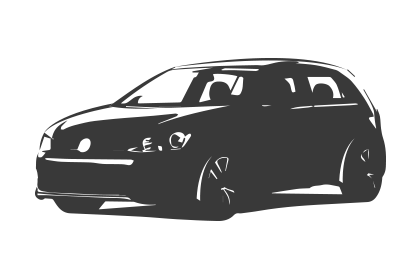 Step-By-Step Directions1)   Fold your paper into 8 sections 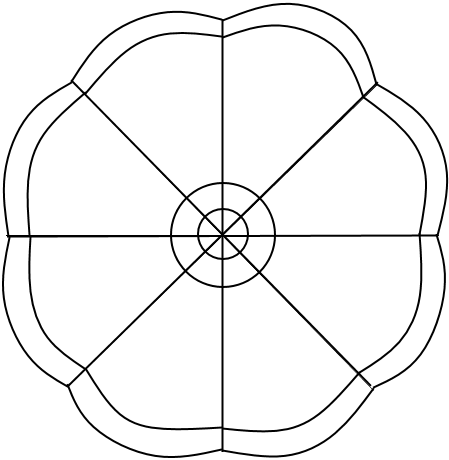 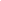 2)   Label the first section Family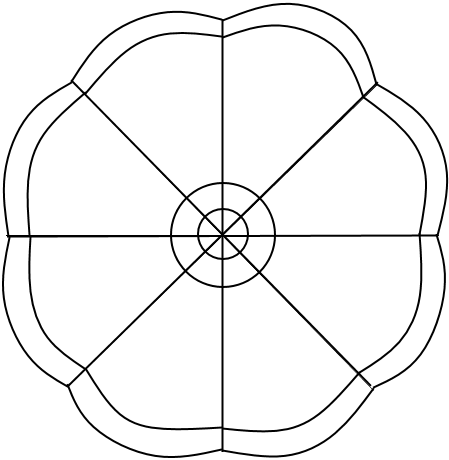 3)   Draw a simple image of something from your Cultural petal for Family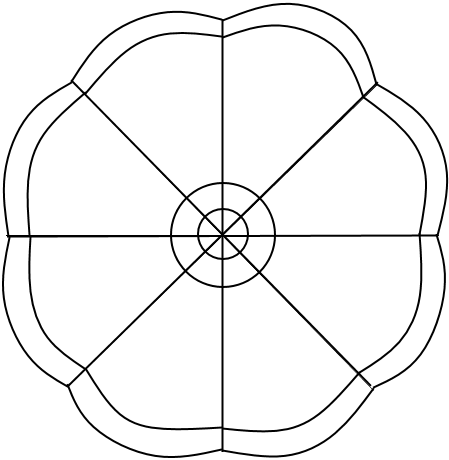 4)   Label and draw images for the remaining petals: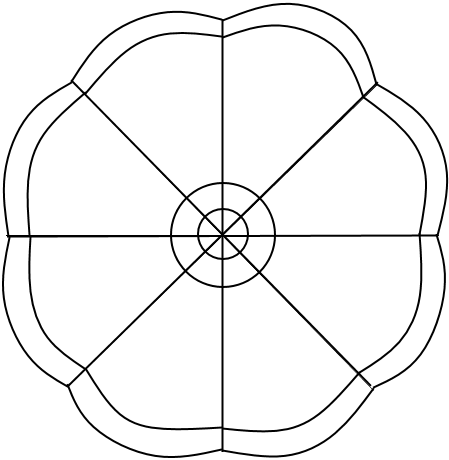   Language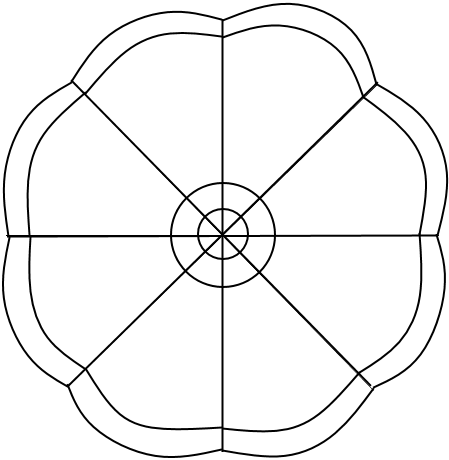   Sports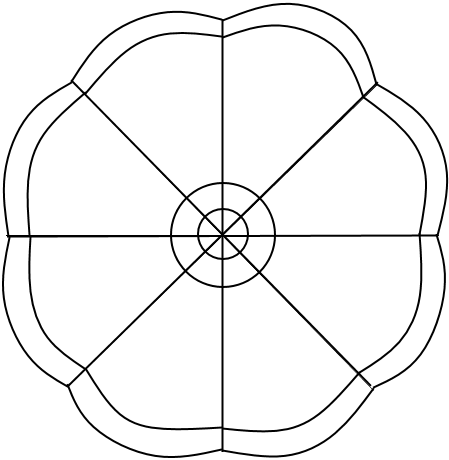   Books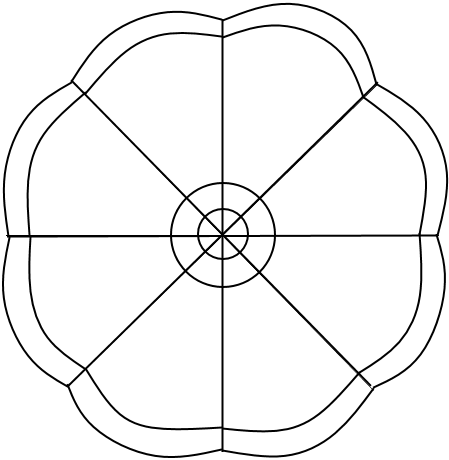   Shows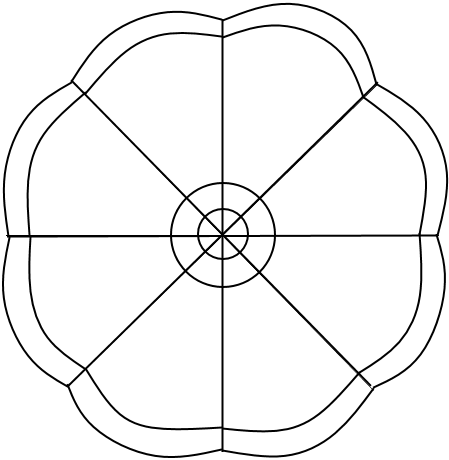   Food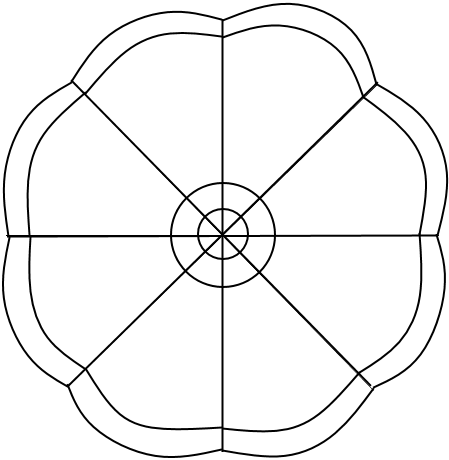   Hobbies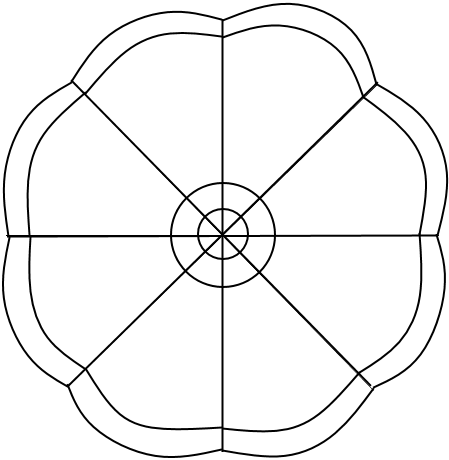   Other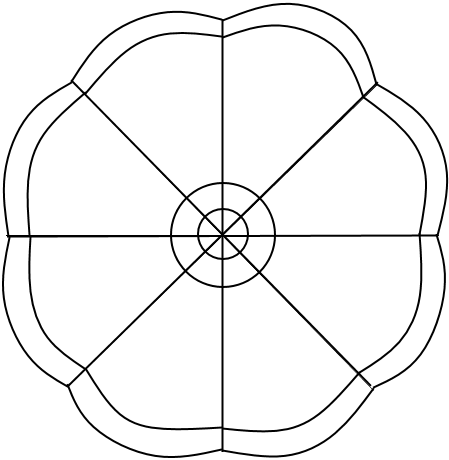 5)   Use another paper to trace the 8 images, making one full one.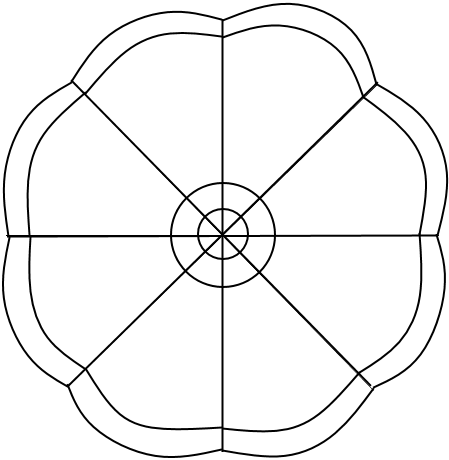 6)   Colour your Me Image (don’t colour around image, just within it).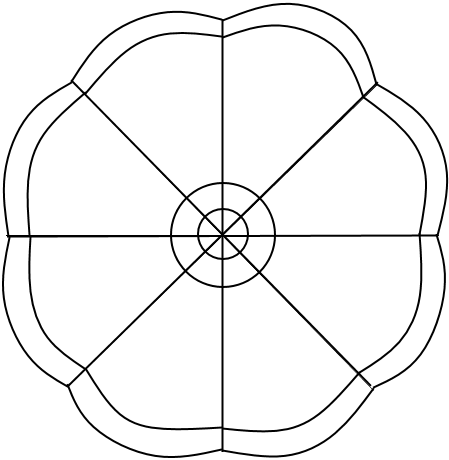 7)   Cut out image, leaving a little trim of white around it.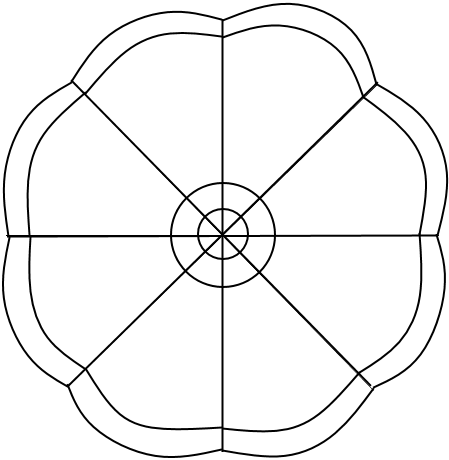 8)   Add finished product to the “We are awesome!” bulletin board.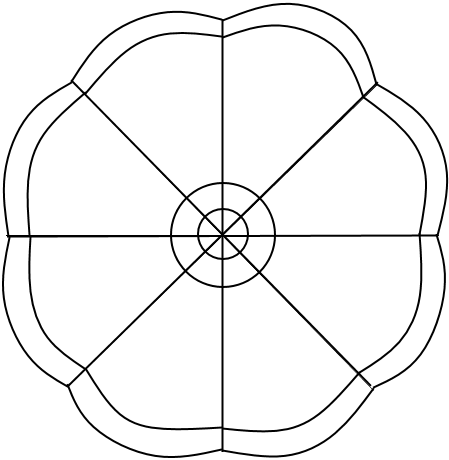 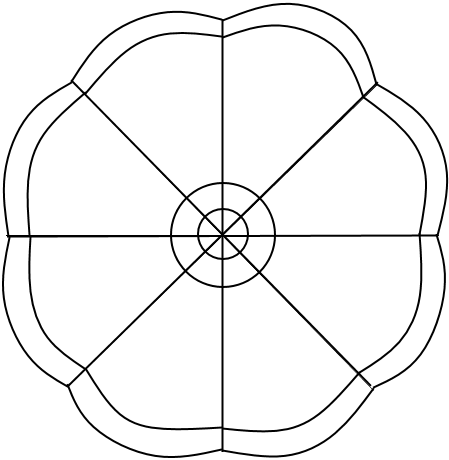 Learning Targets:Day 2: Visual ArtOutcome 1Students will explore the creative process, individually and collaboratively, using a range of materials and technologies, to create with respect and sensitivity a variety of artworks that express feelings, ideas, and understandings.Resources: LCD ProjectorScreencast on Making a Me ImageClass set of netbookschart paperblack/dark markerswhite paper (2 per student)Empty Bulletin Board contatining title “We are awesome!”25 pushpinsPadlet sitesFamily			- Language			- Sports		Books			- Shows			- FoodHobbies		- OtherAdaptations:   printout of the Step-By-Step DirectionsCheck in to ensure they are properly participating with their partnersPart 1: (20 - 25 min)  ✔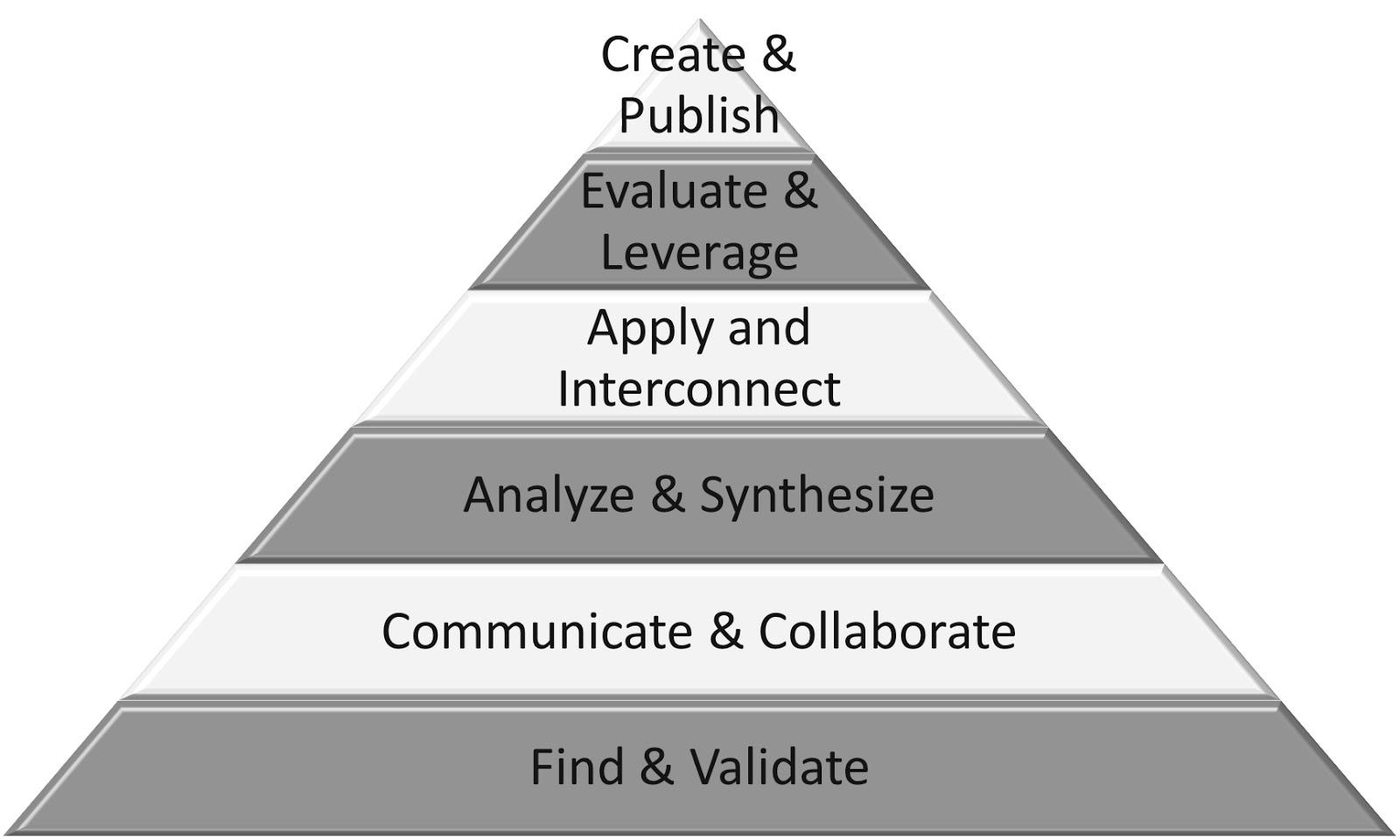             (   )              Create & Publish            (   )           Evaluate & Leverage            (   )           Apply & Interconnect            (✔)          Analyze & Synthesize            (✔)    Communicate & Collaborate            (✔)               Find & ValidateConnectionIntroduction:  Restate the driving question from last class:If we are all different, yet alike, what are some of the things that make up who we are?Start by revisiting the Padlet sites and write one aspect from each on the white board to create your own ficticious character to use as an example for the classFamily			- Language			- Sports		Books			- Shows			- FoodHobbies			- OtherGuided Practice Show Screencast on Making a Me ImageExplicit Teaching Teacher models/demonstrates demonstrate on the white board, using traits compiled for ficticious characterask for volunteers to help draw some of the images on boarduse a piece of chart paper to trace and compile Me ImagePart 2: (15 - 20 min)  ✔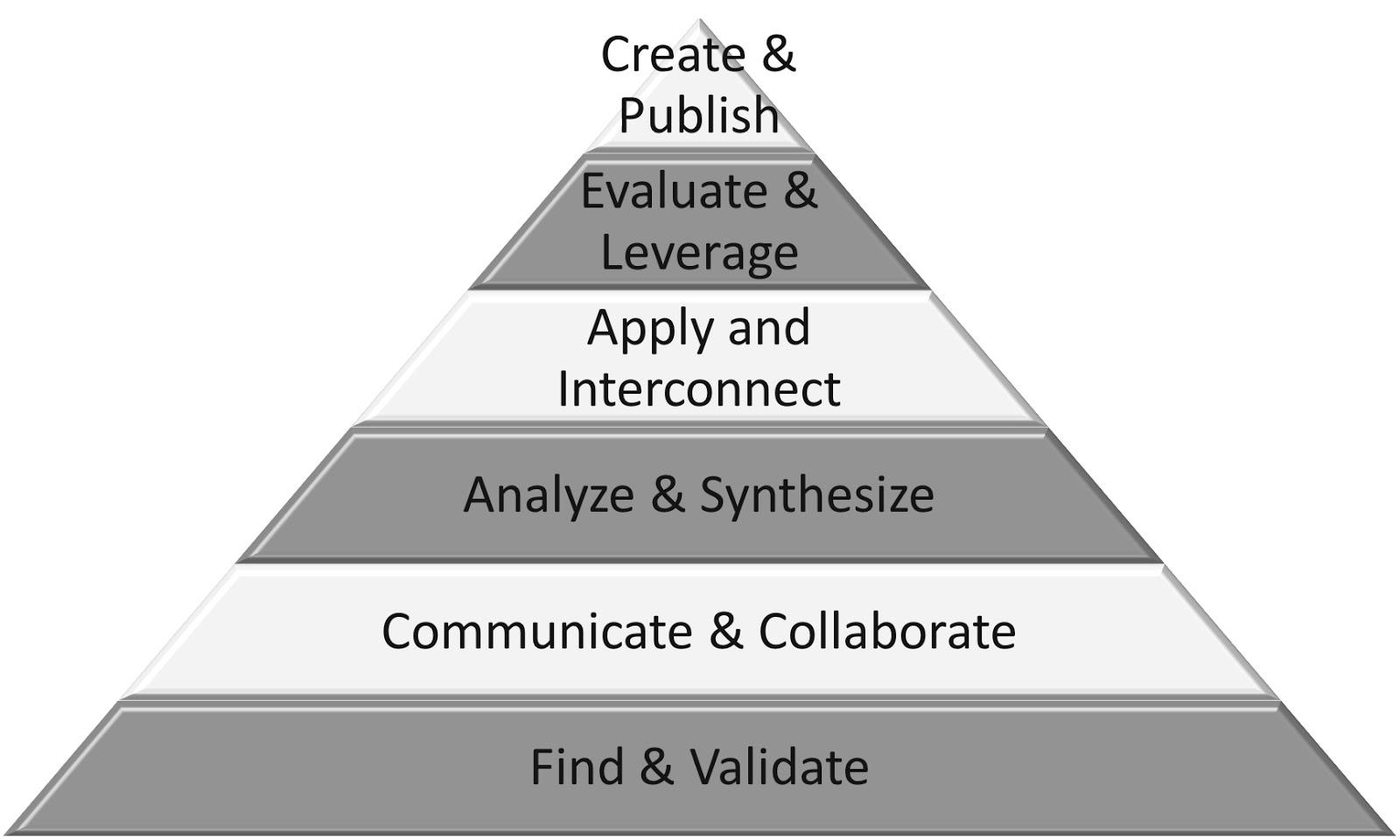             (✔)              Create & Publish            (   )           Evaluate & Leverage            (✔)           Apply & Interconnect            (✔)          Analyze & Synthesize            (✔)    Communicate & Collaborate            (   )               Find & ValidateIndependent/GroupsStep 1: Creating Imagesstudents fold their paper into 8 pieceslabel each section with Family			- Language			- Sports	Books			- Shows			- FoodHobbies		- Otherstudents add a simple image to each block, representing something about themthey can use netbooks to search for something to use as an image but must draw it themselvesStep 2: Compiling Imagesstudents use a new piece of paper to trace their images to create a compiled imagethey should start with their favourite image for their foreground and trace in below the half way point on the page, leaving plenty of room for the remaining imageswhen all 8 images are added, they can colour inside the image but leave the outside whitePart 3: 5-10 minutes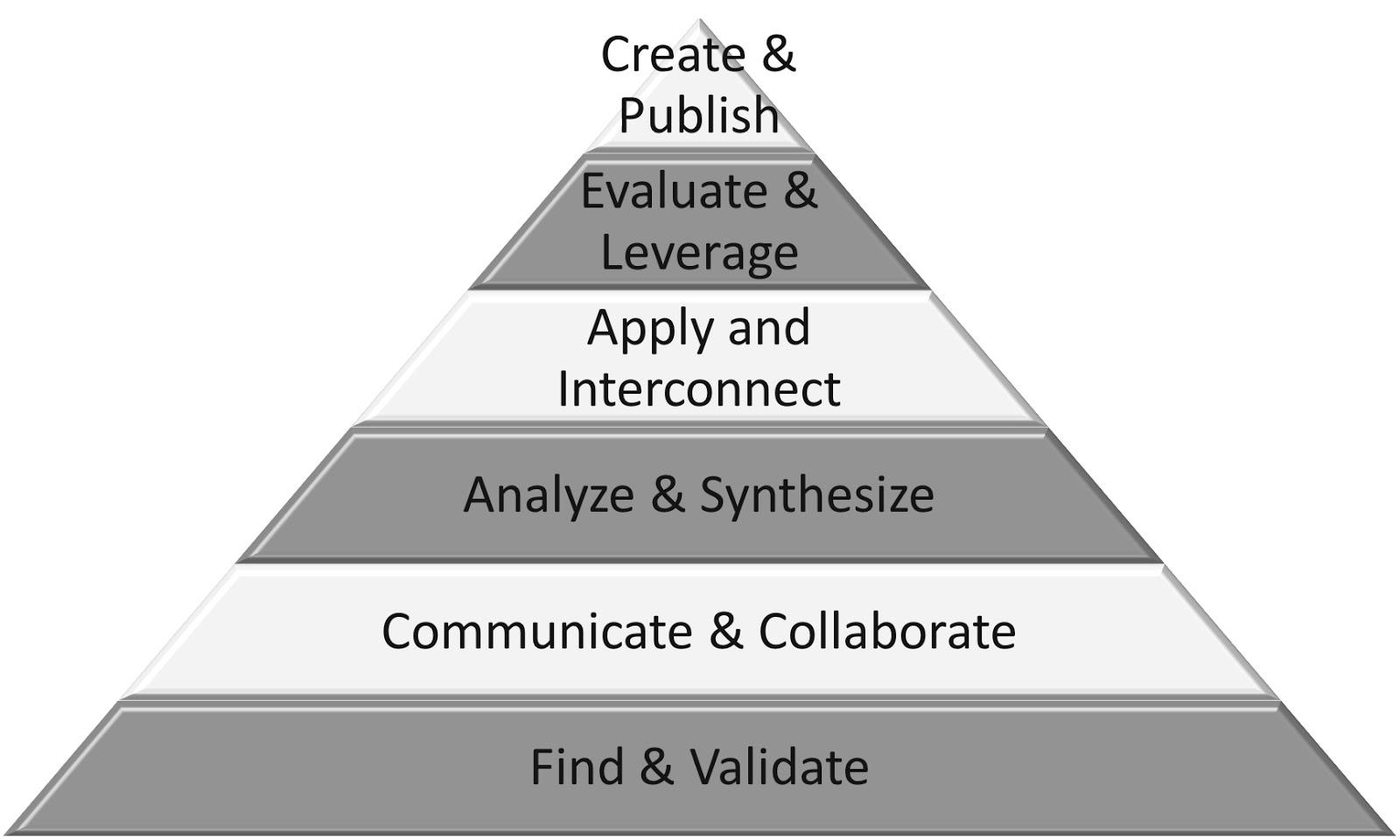             (✔)              Create & Publish            (✔)           Evaluate & Leverage            (   )           Apply & Interconnect            (   )          Analyze & Synthesize            (   )    Communicate & Collaborate            (   )               Find & ValidateStep 3: Publish Imagesstudents cut out their image (leaving a little bit of white trim around the overall image)put name on the backbring it up to the “We are awesome!” bulletin board and find a place to place it on the board that slightly overlaps or is overlapped by another student’s work. (do not entirely block any symbol)Time to Share Direct students to view overall image and notice how it has unique pieces, and similar piecespoint out that all those pieces together, help make this an awesome classit will be through the different cultures, experiences, and interests of this class, that this year will be greatTake a picture of the entire image to act as a symbol of who we are as a class and have students picture what would one look like if we did one as a school, or a country, or the planet!